9. Jihomoravský kraj (str. 26-27)Krajské město: _______________________        Poloha: ____ MoravaDalší velká města kraje: ______________________________________________________________________________________________________________________Povrch: __________________________________________________________________________________________________________________________________________________________________________________________________________________________CHKO:_____________________________________________________________________Vodstvo: řeky- ______________________________________________________________                          ______________________________________________________________                vodní nádrže-________________________________________________________Zemědělství: pěstování_______________________________________________________Zeleniny-___________________________ovoce: __________________________________Chov ______________________________________________________________________Průmysl:  Brno-_____________________________________________________________Hodonín-___________________________________________________________________Moravské Slovácko-__________________________________________________________Napiš název těchto míst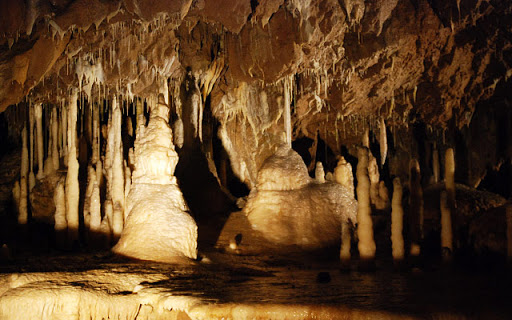 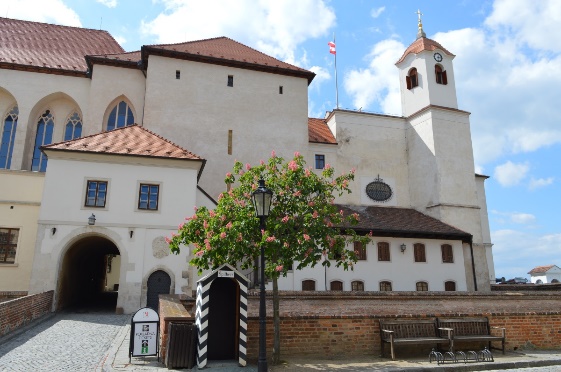 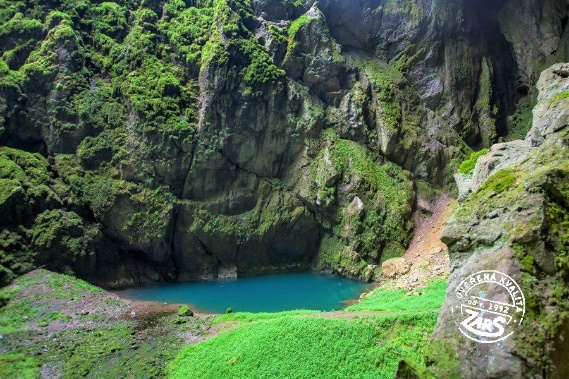 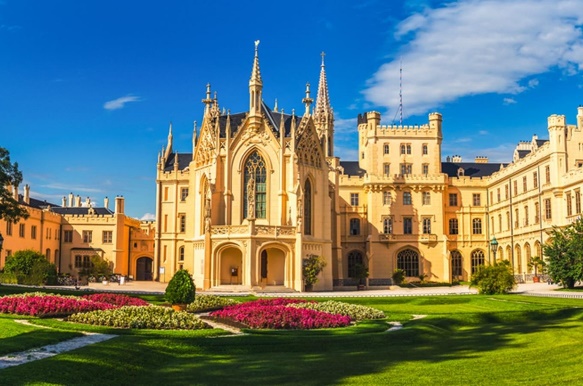 